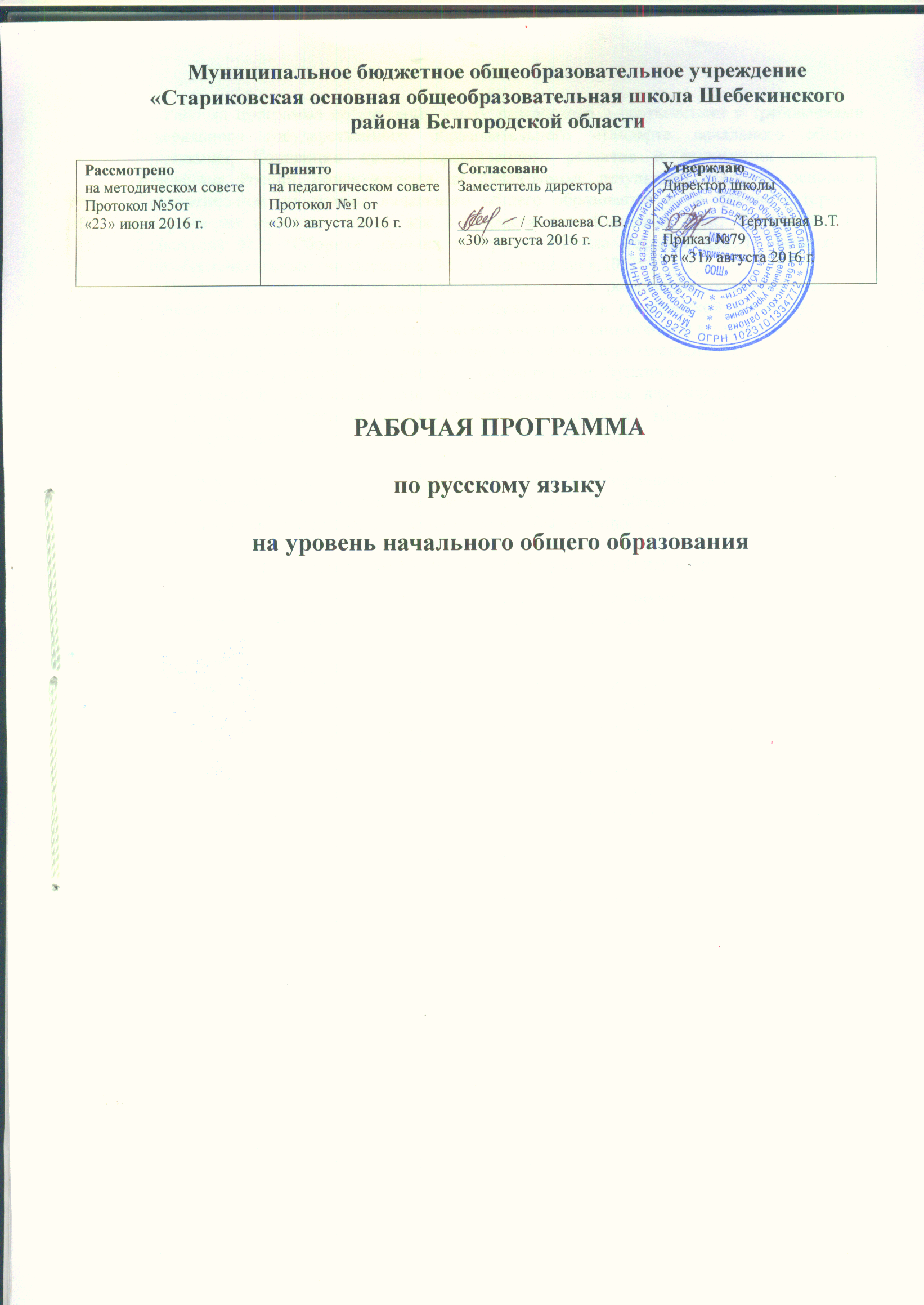                    Планируемые результаты освоения учебного предмета «Русский язык»   Рабочая программа обеспечивает достижение выпускниками начальной школы определенных  предметных результатов.                   Планируемые результаты для 1 класса В результате изучения русского языка в I классе ученик должен знать / понимать:виды предложений по цели высказывания (без терминологии) и эмоциональной окраске, предложения восклицательные и невосклицательные по интонации;оформление предложений на письме;смысл близких детям по тематике пословиц и поговорок;слова, называющие предмет, действие предмета и признак предмета;различие между звуками и буквами; гласные и согласные звуки и буквы, их обозначающие;звук [й] и буква й;слогообразующую роль гласного звука в слове, деление слова на слоги и для переноса;гласные ударные и безударные;согласные твердые и мягкие, обозначение мягкости согласных на письме;согласные только твердые, согласные только мягкие;согласные, парные по звонкости и глухости;соотношение количества звуков и букв в таких словах, как мел, мель, яма, ель;использовать приобретенные знания и умения в практической деятельности и повседневной жизни для:передачи в устной речи эмоциональной окраски предложений и выбора интонации, соответствующей речевой ситуации; соблюдения орфоэпических норм (норм литературного произношения) в наиболее употребительных словах ;оформления на письме предложений, различных по цели высказывания и эмоциональной окраске; правильного употребления знаков препинания в конце предложения (точка, вопросительный и восклицательный знаки);правильного употребления прописной буквы в начале предложения ;деления слов на слоги и для переноса ;определения ударного слога в слове ;использования прописной буквы в именах собственных ;написания слов с сочетаниями жи — ши, ча — ща, чу — щу; обозначения в словах мягкости согласных звуков на письме; правильного написания слов типа пень, яма; правописания слов с непроверяемыми орфограммами ;четкого, без искажений написания строчных и прописных букв, соединений, слов ;правильного списывания слов и предложений, написанных печатным и рукописным шрифтом; письма под диктовку текстов (15—17 слов) с известными орфограммами и знаками препинания; устного составления текста из 3—5 предложений, разных по цели высказывания, на определенную тему.Планируемые результаты для 2 классаРаздел «Фонетика и графика»Ученик научится:• различать звуки и буквы;• характеризовать звуки русского языка (гласные ударные/безударные; согласные твердые/мягкие, парные/непарные твердые и мягкие; согласные звонкие/глухие, парные/непарны е  мзвонкие и глухие);• знать последовательность букв в русском алфавите, пользоваться алфавитом для упорядочивания слов и поиска нужнойинформации.Ученик получит возможность научиться:• проводить фонетико-графический (звуко-буквенный)разбор слова самостоятельно по предложенному в учебникеалгоритму.Раздел «Орфоэпия»Ученик получит возможность научиться:• соблюдать нормы русского литературного языка всобственной речи и оценивать соблюдение этих норм в речисобеседников (в объеме представленного в учебнике материала);• находить при сомнении в правильности постановкиударения или произношения слова ответ самостоятельно (пословарю учебника) или обращаться за помощью (к учителю,родителям и др.).Раздел «Состав слова (морфемика)»Ученик научится:• различать изменяемые и неизменяемые слова;Раздел «Лексика»Ученик научится:• выявлять слова, значение которых требует уточнения;• определять значение слова по тексту или уточнять с помощью толкового словаря.Ученик получит возможность научиться:• оценивать уместность использования слов в тексте;• выбирать слова из ряда предложенных для успешногорешения коммуникативной задачи.Раздел «Морфология»Ученик научится:• определять грамматические признаки имен существительных —  число;• определять грамматические признаки имен прилагательных — число;• определять грамматические признаки глаголов — число;Ученик получит возможность научиться:• находить в тексте  части речи;Раздел «Синтаксис»Ученик научится:• различать предложение, слово;• устанавливать при помощи смысловых вопросов связьмежду словами в  предложении;• определять восклицательную/невосклицательную интонацию предложения;Ученик получит возможность научиться:• выполнять в соответствии с предложенным в учебнике алгоритмом разбор простого предложения, оценивать правильность разбора;Содержательная линия «Орфография и пунктуация»Ученик научится:• применять правила правописания (в объеме содержаниякурса);• определять (уточнять) написание слова по орфографическому словарю учебника;• безошибочно списывать текст;• писать под диктовку тексты в соответствии с изученными правилами правописания;• проверять собственный и предложенный тексты, находитьи исправлять орфографические  ошибки.Ученик получит возможность научиться:• осознавать место возможного возникновения орфографической ошибки;• подбирать примеры с определенной орфограммой;• при работе над ошибками осознавать причины появления ошибки и определять способы действий, помогающих предотвратить ее в последующих письменных работах.Содержательная линия «Развитие речи»Ученик научится:• оценивать правильность (уместность) выбора языковых инеязыковых средств устного общения на уроке, в школе, в быту, со знакомыми и незнакомыми, с людьми разного возраста;• соблюдать в повседневной жизни нормы речевого этикетаи правила устного общения (умение слышать, точно реагироватьна реплики, поддерживать разговор);• выражать собственное мнение, аргументировать его с учетом ситуации общения;• самостоятельно озаглавливать текст;• сочинять письма, поздравительные открытки, записки идругие небольшие тексты для конкретных ситуаций общения.Ученик получит возможность научиться:• создавать тексты по предложенному заголовку;• подробно или выборочно пересказывать текст;• составлять устный рассказ на определенную тему;• корректировать тексты, в которых допущены нарушения культуры речи;• соблюдать нормы речевого взаимодействия при интерактивном общении (sms-сообщения, электронная почта, Интернет и другие виды и способы связи).Планируемые результаты для 3 классаУченик научится:различать, сравнивать, кратко характеризовать: имя существительное, имя прилагательное, личное местоимение; виды предложений по цели высказывания и интонации;-главные (подлежащее и сказуемое) и второстепенные члены предложения; выделять, находить  собственные имена существительные; личные местоимения 1, 2, 3-го лица; грамматическую основу простого двусоставного предложения;решать учебные и практические задачи:-определять род изменяемых имен существительных;-устанавливать форму числа (единственное или множественное) имени существительного;задавать падежные вопросы и определять падеж имени существительного;устанавливать при помощи смысловых (синтаксических) вопросов связь между словами в предложении;использовать разные способы решения орфографической задачи взависимости от места орфограммы в слове;подбирать примеры слов с определенной орфограммой;определять (уточнять) написание слова по орфографическому словарю учебника;безошибочно списывать и писать под диктовку тексты объемом 55–65 слов;проверять собственный и предложенный тексты, находить и исправлять орфографические и пунктуационные ошибки;составлять план собственного и предложенного текста;определять тип текста: повествование, описание, рассуждение;корректировать тексты с нарушенным порядком предложений и абзацев;составлять собственные тексты в жанре письма; применять правила правописания:непроверяемые гласные и согласные в корне слова (словарные слова, определенные программой);буквы о, ё после шипящих в корнях слов;буквы и, ы после ц в различных частях слов;мягкий знак после шипящих на конце имён существительных;буквы о, е в окончаниях имен существительных после шипящих и ц;^ Ученик получит возможность научиться:проводить по предложенному в учебнике алгоритм фонетический разбор слова и разбор слова по составу (в словах с однозначно выделяемыми морфемами);устанавливать род неизменяемых имен существительных (наиболее употребительные слова);- различать падежные и смысловые (синтаксические) вопросы;находить второстепенные члены предложения: определение, обстоятельство, дополнение;разбирать по членам простое двусоставное предложение;применять правило правописания соединительных гласных о, е в сложных словах;применять правило правописания суффиксов имен существительных – ок, -ец, -иц, сочетаний ичк, ечк, инк, енк;при работе над ошибками осознавать причины появления ошибки и определять способы действий, помогающих предотвратить ее в последующих письменных работах;писать подробные изложения;создавать собственные тексты (писать сочинения) с учетом правильности, богатства и выразительности письменной речи;соблюдать нормы современного русского литературного языка в собственной речи и оценивать соблюдение этих норм в речи собеседников (в объеме представленного в учебнике материала).Планируемые результаты для 4 класса:Ученик научится:Различать изученные части речи, их признаки и определения; однородные члены предложения, их признаки. Учащиеся должны уметь:орфографически и каллиграфически правильно списывать и писать под диктовку текст (70—85 слов), включающий все изученные орфограммы по программе начальной школы; проверять написанное;производить звуко-буквенный разбор слов;производить разбор по составу (находить в слове окончание, выделять корень, приставку, суффикс);производить разбор слова как части речи;производить синтаксический разбор простого предложения, предложения с однородными членами;определять тему текста, его основную мысль, автором прямо не сформулированную, подбирать заголовок к тексту, делить текст на части, составлять план текста;определять тип текста (повествование, описание, рассуждение); использовать эти типы текстов в речи;писать изложение и сочинение (60—75 слов) повествовательного текста с элементами описания и рассуждения по коллективно или самостоятельно составленному плану под руководством учителя;в соответствии с правилами культуры общения выражать просьбу, благодарность, извинение, отказ, приглашение, поздравление.Слова с непроверяемыми написаниями:Автомобиль, агроном, адрес, адресовать, алфавит, арбуз, багаж, берег, берёза, беседа, беседовать, библиотека, билет, вагон, веялка, вокзал, волноваться, воробей, ворона, восемь, воскресенье, восток, газета, горевать, горизонт, город, горох, горсть, двадцать, двенадцать, девочка, дежурный, декабрь, деревня, директор, дорога, до свидания, желать, железо, жёлтый, завод, завтра, завтрак, заря, заяц, здесь, здравствовать, здравствуйте, земледелие, землянка, иней, инженер, интересно, интересоваться, календарь, капуста, карандаш, картина, картофель, кастрюля, квартира, килограмм, класс, колесо, коллектив, коллекция, командир, командовать, комбайн, комната, коньки, корзина, корова, космонавт, костер, кровать, лагерь, ладонь, лестница, лимон, лопата, магазин, малина, мальчик, машина, мебель, медведь, медленно, месяц, металл, метро, молоко, молоток, морковь, мороз, Москва, народ, ноябрь, обед, облако, облачко, оборона, овёс, овощи, огород, огурец, одежда, одиннадцать, однажды, около, октябрь, орех, осина, отец, пальто, пароход, пассажир, пенал, переписывать, песок, петух, платок, победа, погода, помидор, понедельник, портрет, посуда, потом, правительство, председатель, прекрасно, приветливо, путешествие, пшеница, пятница, работа, радостно, ракета, растение, ребята, революционный, революция, рисунок, родина, Россия, русский, салют, самолёт, сапоги, сахар, сверкать, свобода, север, сегодня, сейчас, сентябрь, сеялка, сирень, собака, солома, сорока, союз, стакан, столица, суббота, тарелка, телефон, теперь, тетрадь, товарищ, топор, трактор, трамвай, тревожиться, ужин, улица, урожай, ученик, учитель, фамилия, февраль, хозяйственный, хозяйство, хорошо, четверг, чёрный, шестнадцать, шоссе, шофёр, экскурсия, электричество, электровоз, электростанция, яблоко, ягода, язык, январьСодержание учебного предмета  «Русский язык»   Виды речевой деятельности   Слушание. Осознание цели и ситуации устного общения. Адекватное восприятие звучащей речи. Понимание на слух информации, содержащейся в предложенном тексте, определение основной мысли текста, передача его содержания по вопросам.    Говорение. Выбор языковых средств в соответствии с целями и условиями для эффективного решения коммуникативной задачи. Практическое овладение диалогической формой речи. Овладение умениями начать, поддержать, закончить разговор, привлечь внимание и т. п. Практическое овладение устными монологическими высказываниями в соответствии с учебной задачей (описание, повествование, рассуждение). Овладение нормами речевого этикета в ситуациях учебного и бытового общения (приветствие, прощание, извинение, благодарность, обращение с просьбой). Соблюдение орфоэпических норм и правильной интонации.    Чтение. Понимание учебного текста. Выборочное чтение с целью на хождения необходимого материала. Нахождение информации, заданной в тексте в явном виде. Формулирование простых выводов на основе информации, содержащейся в тексте. Интерпретация и обобщение содержащейся в тексте информации. Анализ и оценка содержания, языковых особенностей и структуры текста.Письмо. Овладение разборчивым аккуратным письмом с учётом гигиенических требований к этому виду учебной работы. Списывание, письмо пол диктовку в соответствии с изученными правилами. Письменное изложение содержания прослушанного и прочитанного текстов (подробное, выборочное). Создание небольших собственных текстов (сочинений) по интересной детям тематике (на основе впечатлений, литературных произведений, сюжетных картин, серий картин, репродукций картин художников, просмотра фрагмента видеозаписи и т. п.).   Обучение грамоте   Фонетика. Звуки речи. Осознание единства звукового состава слова и его значения. Установление числа и последовательности звуков в слове.Сопоставление слов, различающихся одним или несколькими звуками.Составление звуковых моделей слов. Сравнение моделей различных слов. Подбор слов к определённой модели.Различение гласных и согласных звуков, гласных ударных и безударных, согласных твёрдых и мягких, звонких и глухих.Слог как минимальная произносительная единица. Деление слов на слоги.  Определение места ударения.  Смыслоразличительная роль ударения.   Графика. Различение звука и буквы: буква как знак звука. Овладение позиционным способом обозначения звуков буквами. Буквы гласных как показатель твёрдости-мягкости согласных звуков. Функция букв е, ё, ю, я. Мягкий знак как показатель мягкости предшествующего согласного звука.Знакомство с русским алфавитом как последовательностью букв.    Чтение. Формирование навыка слогового чтения (ориентация на букву, обозначающую гласный звук). Плавное слоговое чтение и чтение целыми слонами со скоростью, соответствующей индивидуальному темпу ребёнка. Осознанное чтение слов, словосочетаний, предложений и коротких текстов. Чтение с интонациями и паузами в соответствии со знаками препинания. Развитие осознанности и выразительности чтения на материале небольших текстов и стихотворений.Знакомство с орфоэпическим чтением (при переходе к чтению целыми словами). Орфографическое чтение (проговаривание) как средство самоконтроля при письме под диктовку и при списывании.   Письмо. Усвоение гигиенических требований при письме. Развитие мелкой моторики пальцев и свободы движения руки. Развитие умения ориентироваться на пространстве листа в тетради и на пространстве классной доски. Овладение начертанием письменных прописных (загнанных) и строчных букв. Письмо букв, буквосочетаний, слогов, слов, предложений с соблюдением гигиенических норм. Овладение разборчивым, аккуратным письмом. Письмо под диктовку слов и предложений, написание которых не расходится с их произношением. Усвоение приёмов и последовательности правильного списывания текста.Овладение первичными навыками клавиатурного письма.Понимание функции небуквенных графических средств: пробела между словами, знака переноса.    Слово и предложение. Восприятие слова как объекта изучения, материала для анализа. Наблюдение над значением слова.Различение слова и предложения. Работа с предложением: выделение слов, изменение их порядка. Интонация в предложении. Моделирование предложения в соответствии с заданной интонацией.   Орфография. Знакомство с правилами правописания и их применение:•   раздельное написание слов;•   обозначение гласных после шипящих (ча—ща, чу—щу, жи—ши);•   прописная (заглавная) буква в начале предложения, в именах собственных;•   перенос слов по слогам без стечения согласных;•   знаки препинания в конце предложения.   Развитие речи. Понимание прочитанного текста при самостоятельном чтении вслух и при его прослушивании. Составление небольших рассказов повествовательного характера по серии сюжетных картинок, материалам собственных игр, занятий, наблюдений, на основе опорных слов.     Систематический курс   Фонетика и орфоэпия. Различение гласных и согласных звуков. Нахождение в слове ударных и безударных гласных звуков. Различение мягких и твёрдых согласных звуков, определение парных и непарных по твёрдости-мягкости согласных звуков. Различение звонких и глухих согласных звуков, определение парных и непарных по звонкости-глухости согласных звуков. Определение качественной характеристики звука: гласный — согласный; гласный ударный — безударный; согласный твёрдый — мягкий, парный — непарный; согласный звонкий — глухой, парный — непарный. Деление слов на слоги. Слогообразующая роль гласных звуков. Словесное ударение и логическое (смысловое) ударение в предложениях. Словообразующая функция ударения. Ударение, произношение звуков и сочетаний звуков в соответствии с нормами современного русского литературного языка. Фонетический анализ слова.   Графика. Различение звуков и букв. Обозначение на письме твёрдости и мягкости согласных звуков. Использование на письме разделительных ь и ъ.Установление соотношения звукового и буквенного состава слов типа стол, конь; в словах с йотированными гласными е, ё, ю, я; в словах с непроизносимыми согласными.Использование небуквенных графических средств: пробела между словами, знака переноса, красной строки (абзаца), пунктуационных знаков (в пределах изученного).Знание алфавита: правильное называние букв, их последовательность. Использование алфавита при работе со словарями, справочниками, каталогами.   Лексика. Понимание слова как единства звучания и значения. Выявление слов, значение которых требует уточнения. Определение значения слова по тексту или уточнение значения с помощью толкового словаря. Представление об однозначных и многозначных словах, о прямом и переносном значении слова, о синонимах, антонимах, омонимах, фразеологизмах. Наблюдение за их использованием в тексте. Работа  с разными словарями.Состав слова (морфемика). Овладение понятием «родственные (однокоренные) слова». Различение однокоренных слов и различных форм одного и того же слова. Различение однокоренных слов и синонимов, однокоренных слов и слов с омонимичными корнями. Выделение в словах е однозначно выделяемыми морфемами окончания, корня, приставки, суффикса (постфикса -ся), основы. Различение изменяемых и неизменяемых слов. Представление о значении суффиксов и приставок. Образование однокоренных слов с помощью суффиксов и приставок. Сложные слова. Нахождение корня в однокоренных словах с чередованием согласных в корне. Разбор слова по составу.   Морфология. Части речи; деление частей речи на самостоятельные и служебные.   Имя существительное. Значение и употребление в речи. Различение имён существительных одушевлённых и неодушевлённых по вопросам кто? и что? Выделение имён существительных собственных и нарицательных.Различение имён существительных мужского, женского и среднего рода. Изменение существительных по числам. Начальная форма имени существительного. Изменение существительных по падежам. Определение падежа, в котором употреблено имя существительное. Различение падежных и смысловых (синтаксических) вопросов. Определение принадлежности имен существительных к 1, 2, 3-му склонению. Словообразование имён существительных. Морфологический разбор имён существительных.   Имя прилагательное. Значение и употребление в речи. Изменение прилагательных по родам, числам и падежам, кроме прилагательных на ий, -ья, -ов, -ин. Зависимость формы имени прилагательного от формы имени существительного. Начальная форма имени прилагательного.  Новообразование имён прилагательных. Морфологический разбор имён прилагательных.   Местоимение. Общее представление о местоимении. Личные местоимении. Значение и употребление в речи. Личные местоимения 1, 2, 3-го ища единственного и множественного числа. Склонение личных местоимений.   Числительное. Общее представление о числительных. Значение и употребление в речи количественных и порядковых числительных.   Глагол. Значение и употребление в речи. Неопределённая форма глагола. Различение глаголов, отвечающих на вопросы что сделать? и что делать? Изменение глаголов по временам: настоящее, прошедшее, будущее время. Изменение глаголов по лицам и числам в настоящем и будущем времени (спряжение). Способы определения I и II спряжения глаголов (практическое овладение). Изменение глаголов прошедшего времени по родам и числам. Возвратные глаголы. Словообразование глаголов от других частей речи. Морфологический разбор глаголов.   Наречие. Значение и употребление в речи.    Предлог. Знакомство с наиболее употребительными предлогами. Функция предлогов: образование падежных форм имён существительных и местоимений. Отличие предлогов от приставок.    Союз. Союзы и, а, но, их роль в речи.    Частица. Частица не, её значение.    Синтаксис. Различение предложения, словосочетания, слова (осознание их сходства и различия). Определение в словосочетании главного и зависимого слов при помощи вопроса. Различение предложений по цели высказывания: повествовательные, вопросительные и побудительные; по эмоциональной окраске (интонации): восклицательные и невосклицательные.    Простое предложение. Нахождение главных членов предложения: подлежащее и сказуемое. Различение главных и второстепенных членов предложения. Установление связи (при помощи смысловых вопросов) между словами в словосочетании и предложении. Предложения распространённые и нераспространённые. Синтаксический анализ простого предложения с двумя главными членами.Нахождение однородных членов и самостоятельное составление предложений с ними без союзов и с союзами и, а, но. Использование интонации перечисления в предложениях с однородными членами.Нахождение в предложении обращения (в начале, в середине или в конце предложения).     Сложное предложение (общее представление). Различение простых и сложных предложений.Орфография и пунктуация. Формирование орфографической зоркости, использование разных способов проверки орфограмм в зависимости от места орфограммы в слове. Использование орфографического словаря.Применение правил правописания и пунктуации:•   сочетания жи—ши, ча—ща, чу—щу в положении под ударением;•   сочетания чк—чн, чт, нч, щн и др.;•   перенос слов;•   прописная буква в начале предложения, в именах собственных;•   проверяемые безударные гласные в корне слова;•   парные звонкие и глухие согласные в корне слова;•   непроизносимые согласные;непроверяемые гласные и согласные в корне слова (на ограниченном перечне слов); непроверяемые буквы-орфограммы гласных и согласных туков в корне слова•    гласные и согласные в неизменяемых на письме приставках;•    разделительные ъ и ь;•    мягкий знак после шипящих на конце имён существительных (речь, рожь, мышь);•   соединительные о и е, в сложных словах (самолёт, вездеход);•  е и и в суффиксах имен существительных (ключик — ключика, замочек — замочка);•   безударные падежные окончания имён существительных (кроме существительных на -мя, -ий, -ье, -ия, -ов, -ин);•   безударные падежные окончания имён прилагательных;•    раздельное написание предлогов с именами существительными;•   раздельное написание предлогов с личными местоимениями;•   раздельное написание частицы не с глаголами;•    мягкий знак после шипящих на конце глаголов во 2-м лице единственного числа (читаешь, учишь);•    мягкий знак в глаголах в сочетании -ться;•   безударные личные окончания глаголов;•   раздельное написание предлогов с другими словами;•   знаки препинания в конце предложения: точка, вопросительный и восклицательные знаки;•   знаки препинания (запятая) в предложениях с однородными членами;•   запятая при обращении в предложениях;•   запятая между частями в сложном предложении.   Развитие речи. Осознание ситуации общения: с какой целью, с кем и где происходит общение?Практическое овладение диалогической формой речи. Выражение собственного мнения, его аргументация с учётом ситуации общения. Овладение умениями ведения разговора (начать, поддержать, закончить разговор, привлечь внимание и т. п.). Овладение нормами речевого этикета в ситуациях учебного и бытового общения (приветствие, прощание, извинение, благодарность, обращение с просьбой), в том числе при обращении с помощью средств ИКТ.Практическое овладение монологической формой речи. Умение строить устное монологическое высказывание на определённую тему с использованием разных типов речи (описание, повествование, рассуждение).   Текст. Признаки текста. Смысловое единство предложений в тексте. Заглавие текста.Последовательность предложений в тексте.Последовательность частей текста (абзацев).Комплексная работа над структурой текста: озаглавливание, корректирование порядка предложений и частей текста (абзацев).План текста. Составление планов к заданным текстам. Создание собственных текстов по предложенным и самостоятельно составленным планам.Типы текстов: описание, повествование, рассуждение, их особенности.Знакомство с жанрами письма и поздравления.Создание собственных текстов и корректирование заданных текстов с учётом точности, правильности, богатства и выразительности письменной речи; использование в текстах синонимов и антонимов.Знакомство с основными видами изложений и сочинений (без заучивания учащимися определений): изложение подробное и выборочное, изложение с элементами сочинения; сочинение-повествование, сочинение-описание, сочинение-рассуждение. Тематическое планирование предмета «Русский язык»№ п/пРазделы, темыКоличество часовКоличество часовКоличество часовКоличество часовКоличество часовКоличество часов№ п/пРазделы, темыПримерная программаРабочая программаРабочая  программа по классамРабочая  программа по классамРабочая  программа по классамРабочая  программа по классам№ п/пРазделы, темыПримерная программаРабочая программа1 кл.2 кл.3 кл.4 кл.1.Обучение грамоте (письмо)115115115---1.1Письмо6969---1.2Графика1010---1.3Слово и предложение77---1.4Орфография1818---1.5Развитие речи1111---2.Систематический курс560501701701702.1Фонетика и орфоэпия1515101222.2Графика5541--2.3Лексика202035662.4Состав слова (морфемика)274761614112.5Морфология11815943948682.6Синтаксис426161025202.7Орфография и пунктуация16315187142302.8Развитие речи1021029273333Итого:675675165170170170